Чубыкин Николай Михайлович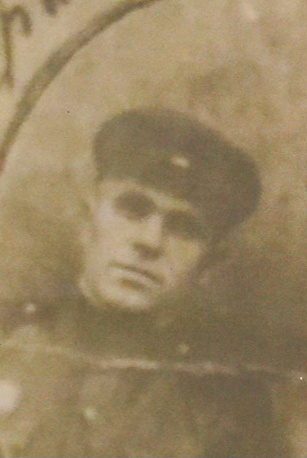    В годы Великой Отечественной Войны воевал в железнодорожных войсках.     Вместе со своими товарищами не только участвовал в военных действиях, но и занимались восстановлением железной дороги после артиллерийских обстрелов.         Победу встретил в далекой Польше.Буянова Дарья, ученица 7 класса,  правнучка.Буянов Илья Иванович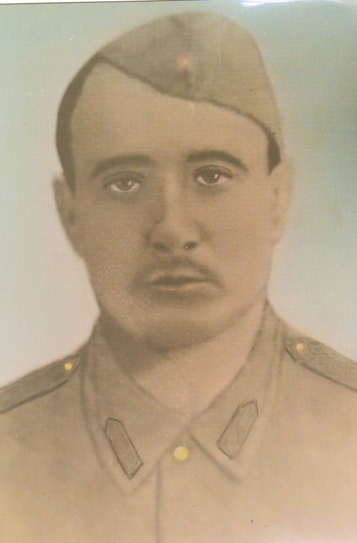       В 1941 году был призван в действующую армию, служил в разведывательной роте штурмового отряда.       В 1944 году при изгнании фашистких захватчиков с территории Прибалтики, мой прадед – Илья Иванович погиб около деревне Лейпалингис, 50 километров от Вильнюса.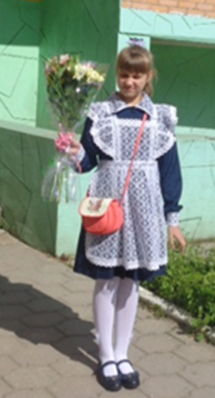 